Начало обсуждения:21.11.2016 г.Окончание обсуждения:23.11.2016 г.РОССИЙСКАЯ ФЕДЕРАЦИЯРОСТОВСКАЯ ОБЛАСТЬМУНИЦИПАЛЬНОЕ ОБРАЗОВАНИЕ«ОБЪЕДИНЕННОЕ СЕЛЬСКОЕ ПОСЕЛЕНИЕ»СОБРАНИЕ ДЕПУТАТОВ ОБЪЕДИНЕННОГО СЕЛЬСКОГО  ПОСЕЛЕНИЯРЕШЕНИЕ - Проект                     2016 г.                               №                         х. Объединенный  О целесообразности изменения границ муниципального образования «Объединенное сельское поселение»   На основании части 4 статьи 12 Федерального закона от 
6 октября 2003 года № 131-ФЗ «Об общих принципах организации местного самоуправления в Российской Федерации», статьи 10 Областного закона 
от 28 декабря 2005 года № 436-ЗС «О местном самоуправлении в Ростовской области», Устава муниципального образования «Объединенное сельское поселение»,  в целях описания и утверждения границ муниципального образования «Объединенное сельское поселение», в соответствии с требованиями    градостроительного и земельного законодательства, а также с учетом мнения населенияРешило:1. Признать целесообразным изменение границ муниципального образования  «Объединенное сельское поселение»   согласно  приложению  к                       настоящему решению путем:а) передачи из состава территории муниципального образования «Объединенное сельское поселение» земельных участков общей площадью 9,67 га (в том числе, земельного участка площадью 5,78 га, земельного участка площадью 3,89 га) и включения их в состав территории муниципального образования «Егорлыкское сельское поселение».2. Настоящее решение вступает в силу со дня его официального опубликования.3. Контроль за исполнением настоящего решения оставляю за собой.Председатель Собрания депутатов -глава Объединенного сельского поселения                                                                     Ю.Г.Слюсаренко                                    Приложение к решению собрания депутатов «__»_______2016 г. №__ муниципального образования «Объединенное сельское поселение» «О целесообразности изменения границ муниципального образования «Объединенное сельское поселение»Проектный план прохождения уточненной границы муниципального образования «Объединенное сельское поселение» в соответствиис требованиями градостроительного и земельного законодательства 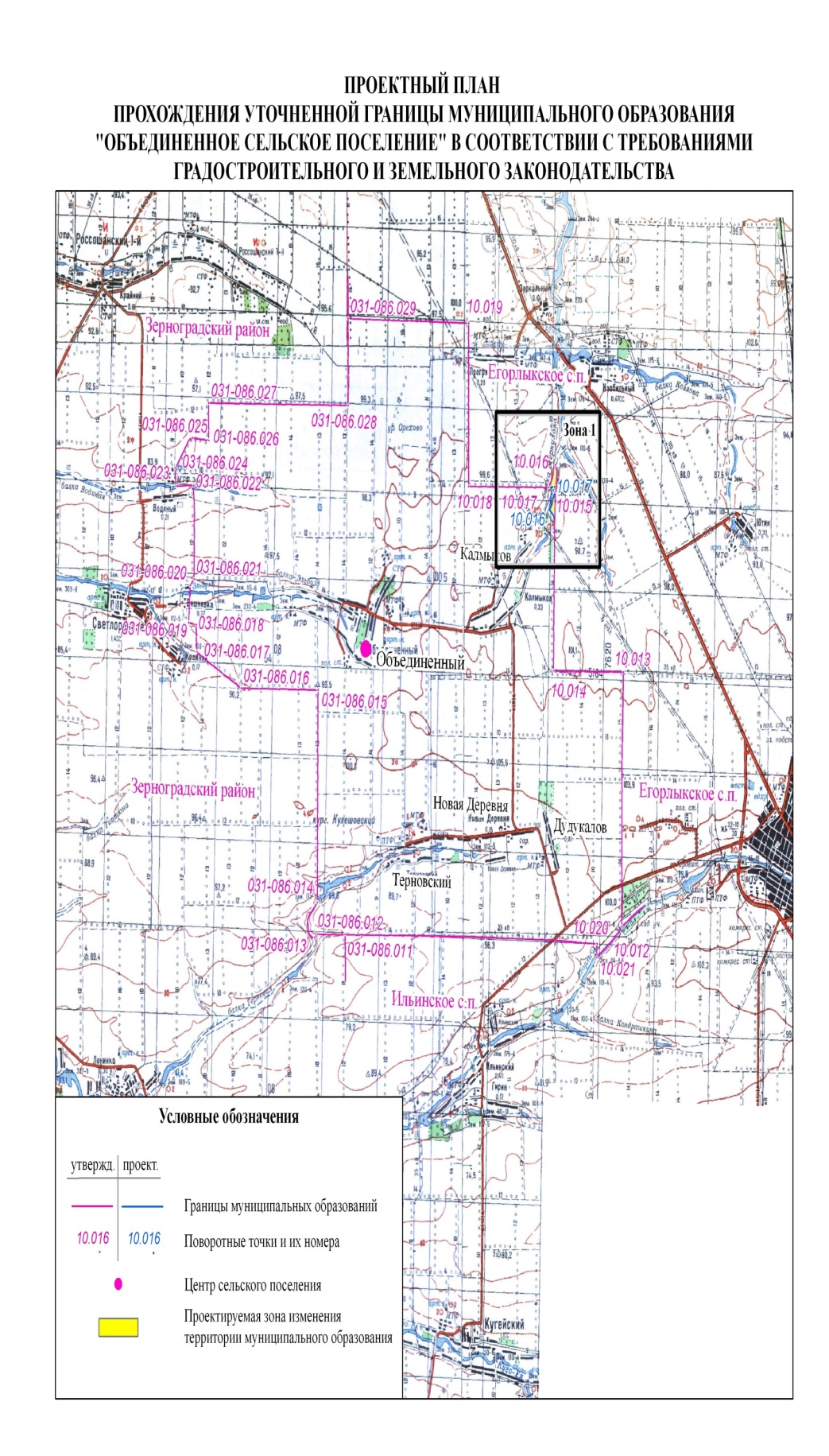 